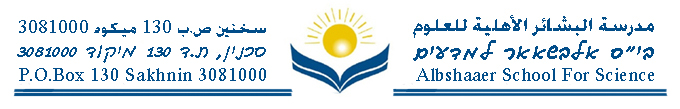 ورقة عمل مراجعةاستخرج الأفعال من الجمل التّالية وأعربها إعرابًا تامًّا.1. لم تسمعي النّصيحة.2. شَجِّعا الفريق كي يفوزَ.3. لن أرويَ المزروعات اليوم.4. لم يأتِ الطّالب.5. لنجهّز للفعاليّة.6. ابقَ  في مكانك.7. لن أسدَّ الطّريق أمامك.8. لم أدخلِ الغرفة.9. انسَ الأمر.10. لا تُجيبوا بسرعة.11. لن تستفيدوا إن لم تدرسوا.12. لا تظنَّ الأمر سهلًا.13. اجمع أوراق العمل وأعِدْها إليّ.14. القضيات لم يصلنَ إلى قرار مشترك.15. اكتُبن طلباتكنَّ على الورقة.16. نامي باكِرًا كي تستيقظي مرتاحةً.عملًا ممتعًا...